                                                                                                                             Črnomelj, 31. 8. 2018SPOŠTOVANI STARŠI!V enoti Čardak bo v septembru še potekala sanacija igralnic po neurju, ki ga je povzročila toča. Na starem delu enote, kjer je šest igralnic, smo uredili streho in dve igralnici (2.vhod). V urejanju so še ostale igralnice. Dela bomo zaključili do konca septembra.Starše prosimo za strpnost in razumevanje. Hkrati vas naprošamo, da v tistem delu, kjer potekajo dela, ne vstopajo in se ne zadržujejo.Jutranje zbiranje otrok od 5.30 do 6.30 poteka v starem delu vrtca, 2-.vhod, igralnica Metulji. V isti igralnici se otroci združujejo od 15.30 do 16. ure.Trenutna razporeditev otrok po oddelku:VHOD:Skupina ŽOGICE (3-4 let) – vzgojiteljica Silva MušičSkupina BIBE (2-3 let) – vzgojiteljica Vesna ŽarkovičVHOD:Skupina METULJČKI (2-3 let) - vzgojiteljica Liljana AndrejašičSkupina PIKAPOLONICE (3-4 let) – vzgojiteljica Antonija SatošekNOVI VRTEC:Skupina SONČKI (4-5 let) – vzgojiteljica Petra VrliničSkupina ŽABICE (4-5 let) – vzgojiteljica Metka KramarSkupina ČEBELICE (5-6 let) – vzgojiteljica Tina Ramovš MiheličSkupina MEDVEDKI (5-6 let) – vzgojiteljica Alenka NemaničRazvojni oddelek (3-6 let) – vzgojiteljica Andela Krsnik									        Uprava vrtca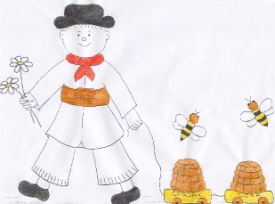 VRTEC OTONA ŽUPANČIČA ČRNOMELJKidričeva ulica 18/b, 8340 ČRNOMELJIdentifikacijska številka: SI20802684     TRR 01217-6030634262Tel.: 07 35 67 271, faks: 0590 74110, e-pošta: info@vrtec-crnomelj.si  spletna stran